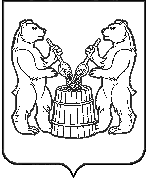 АДМИНИСТРАЦИЯ УСТЬЯНСКОГО МУНИЦИПАЛЬНОГО РАЙОНА  АРХАНГЕЛЬСКОЙ  ОБЛАСТИПОСТАНОВЛЕНИЕот 8 ноября 2022 года  № 2112  р.п. ОктябрьскийО внесении изменений в муниципальную программу «Социальная поддержка граждан в Устьянском районе» В соответствии со статьей 179 Бюджетного кодекса Российской Федерации, постановлениями администрации Устьянского муниципального района Архангельской области от 2 марта 2022 года №391 «Об утверждении Порядка разработки, реализации и оценки эффективности муниципальных программ Устьянского муниципального района», от 12 октября 2022 года №1878 «Об утверждении перечня муниципальных программ Устьянского муниципального округа, планируемых к реализации на 2023 год и плановый период 2024-2025 годы» администрация Устьянского муниципального района Архангельской области ПОСТАНОВЛЯЕТ:1. Внести изменения в муниципальную программу «Социальная поддержка граждан в Устьянском районе», утвержденную постановлением администрации муниципального образования «Устьянский муниципальный район» от 14 ноября 2019 года № 1466:1.1. наименование муниципальной программы изложить в следующей редакции «Социальная поддержка граждан Устьянского муниципального округа», 1.2. муниципальную программу изложить в редакции согласно приложению к настоящему постановлению.2. Настоящее постановление разместить на официальном сайте  муниципального образования «Устьянский муниципальный район» и в ГАС «Управление».3. Настоящее постановление вступает в силу со дня его подписания и применяется с 1 января 2023 года.  Глава Устьянского муниципального района                                    С.А.КотловПриложение к постановлению администрации Устьянского муниципального округа от 8  ноября 2022 года № 2112ПАСПОРТмуниципальной программы «Социальная поддержка граждан Устьянского муниципального округа»Содержание проблемы и обоснование необходимости ее решения программными методами В настоящее время большое внимание уделяется вопросам социальной поддержки детей-сирот и детей, оставшихся без попечения родителей, лиц из числа детей-сирот и детей, оставшихся без попечения родителей, а также семей, принявших на воспитание в семью детей – сирот и детей, оставшихся без попечения родителей. По состоянию на 1 сентября 2018 года численность детского населения на территории  Устьянского муниципального округа Архангельской области составляла 5 615 человек.Общая численность детей-сирот и детей, оставшихся без попечения родителей, на территории Устьянского муниципального округа Архангельской области на конец отчетного периода составила 128 человека, что составляет 2,2 % от общего количества детского населения района, из них:1)  численность детей, оставшихся без попечения родителей, находящихся на воспитании в семьях – 102 человек (81 % от общего количества детей-сирот и детей, оставшихся без попечения родителей на территории района), в том числе:под опекой (попечительством) – 51 человек,в приемных семьях – 51 человека;2) помещены под надзор в государственные учреждения для детей-сирот и детей, оставшихся без попечения родителей - 23 человека.За три года на территории Устьянского муниципального округа  выявлено 49 детей-сирот и детей, оставшихся без попечения родителей:2017 год – 15 человек;2018 год – 17 человек;2019 год – 8  человек.Начиная с 2009 года в муниципальном бюджете предусматриваются денежные средства на дополнительную материальную помощь приемных семьям на оздоровление и организацию отдыха, приобретение мебели и вещей личного пользования для приемных детей в размере 4000 руб.За период трех лет денежные средства выплачены:2017 год – 192000 руб. (48 детей);2018 год – 184000 руб. (46 детей);2019 год – 196000 руб. (49 детей).Проблема обеспечения жилыми помещениями остается актуальной. Численность детей-сирот, детей, оставшихся без попечения родителей, лиц из их числа, включенных в список лиц, подлежащих обеспечению жилыми помещениями на территории Устьянского муниципального округа, на 1 сентября 2018 года составила 102 человека, в том числе численность детей-сирот, у которых право на получение жилого помещения возникло, но не реализовано, – 67 человек. Судебных решений по предоставлению жилых помещений по договору специализированного найма на 01.09.2018 года - 10. В течение 3 лет обеспечены жилыми помещениями по договорам специализированных жилых помещений 16 детей-сирот, детей, оставшихся без попечения родителей, лиц из их числа:2017 год – 5 человек;2018 год – 5 человек;2019 год – 9 человек.	Звание «Почетный гражданин «Устьянского района» присваивается решением собрания депутатов Устьянского муниципального округа Архангельской области персонально лицам, внёсшим большой вклад в развитие района, добившимся высоких достижений в государственной деятельности, позволившей существенным образом улучшить условия жизни населения района. Почетным гражданам установлены меры социальной поддержки в виде ежемесячной денежной выплаты, единовременной денежной выплаты в связи с юбилеем Устьянского муниципального округа, а так же единовременная денежная выплата членам семьи на компенсацию расходов по приобретению и установке надгробного Памятника Почетному гражданину.          За период трех лет выплачено мер социальной поддержки почетным гражданам:2017 год – 161880,88 рублей – 15 человек2018 год – 205000,00 рублей – 13 человек 2019 год – 188 913,02 рублей – 14 человекФинансирование расходов, связанных с предоставлением установленных мер социальной поддержки почетным гражданам Устьянского муниципального округа предусмотрено предусматриваются  за счет средств бюджета Устьянского муниципального округа Архангельской области.          Установление и выплата пенсии за выслугу лет лицам, замещавшим на постоянной основе муниципальные должности и должности муниципальной службы Устьянского муниципального округа Архангельской области. Назначение и выплата ежемесячной доплаты к страховой пенсии по старости (инвалидности)  в соответствии с Федеральным законом от 28 декабря 2013 года № 400-ФЗ «О страховых пенсиях», лицам, замещавшим муниципальные должности и должности муниципальной службы в администрации Устьянского муниципального округа Архангельской области назначается  в таком размере, чтобы сумма страховой пенсии и ежемесячной доплаты  составляла 50%  месячного денежного содержания муниципального служащего, но не может превышать 60% его месячного денежного содержания.         За период трех лет произведены доплата к пенсии за выслугу лет лицам, вышедшим на пенсию с муниципальной службы:2017 год – 584740,94 рублей - 10 человек2018 год – 403370,04 рублей – 5 человек2019 год – 332 100,73 рублей – 5 человекРасходы по доплате к пенсии за выслугу лет лицам, вышедшим на пенсию с муниципальной службы осуществляются за счет средств местного бюджета Устьянского муниципального округа Архангельской области.С учетом заслуг по защите Отечества для ветеранов Великой Отечественной войны, предоставляется 50 процентная скидка по оплате на проезд в общественном транспорте в междугородних и пригородных маршрутах.Расходы на обеспечение равной доступности услуг общественного транспорта на территории Устьянского муниципального округа Архангельской области для установленных категорий осуществляются за счет и в пределах межбюджетных трансфертов, предоставляемых из областного бюджета на обеспечение равной доступности услуг общественного транспорта для отдельных категорий граждан в соответствии с договорами на оказание услуг по перевозке отдельных категорий граждан. За период трех лет возмещено перевозчикам за предоставленные льготы по проезду ветеранам и инвалидам ВОВ в размере 50% за каждую поездку в пригородном и междугороднем пассажирском автомобильном транспорте внутри Устьянского района:2016 год – 203 400,00 руб. количество лиц, имеющих право 6612017 год – 146 700,00 руб. количество лиц, имеющих право 5542018 год – 152 400,12 руб. количество лиц, имеющих право 433Уровень заболеваемости злокачественных новообразований на 100 тыс. населения в Устьянском районе на 01.08.2022 составляет 283 человека. Ежегодно выявляются граждане, которым впервые поставлен диагноз злокачественное новообразование (ЗНО).-2019 год – 177 человек, -2020 год – 138 человек, -2021 год – 134 человека,- 01.08.2022 – 74 человека. По состоянию на 01.08.2022 года на учете у врача-онколога состоят 794 больных с этой патологией. В соответствии со стандартами лечения онкологических заболеваний больные должны регулярно обследоваться и проходить курс лечения в Государственное  бюджетное учреждение здравоохранения Архангельской области «Архангельский клинический онкологический диспансер». Большинство больных в течение года направляется на лечение, обследование, консультации в учреждении здравоохранения за пределами Устьянского района Архангельской области. Поэтому необходима материальная поддержка этим больным на оплату проезда. Описание целей и задач муниципальной программы, прогноз развития соответствующей сферы с учетом реализации муниципальной программы.Настоящая программа разработана для достижения основной цели:предоставление мер социальной поддержки в соответствии с установленным законодательством.Программные мероприятия направлены на решение следующих задач:Реализация программы предусмотрена на период с 2020-2024 годы. Выполнение программы не разделяется на этапы, осуществляется по мере финансирования из бюджетов всех уровней: муниципального, областного и федерального.Перечень и значение целевых показателей результатов муниципальной программы.- Количество жилых помещений, приобретенных для детей-сирот и детей,  оставшихся без    попечения родителей и их числа; - Количество детей в приемных семей;- Количество почетных граждан;- Количество памятников;- Кол-во лиц, замещавших на постоянной основе муниципальные должности и должности муниципальной службы Устьянского муниципального округа Архангельской области и вышедших на пенсию с муниципальной службы;- Возмещение перевозчикам предоставленных льгот по проезду ветеранам и инвалидам ВОВ 50% льготы за каждую поездку в пригородном и междугороднем пассажирском автомобильном транспорте внутри Устьянского района;-Возмещение оплаты проезда больным при наличии медицинских показаний.При выполнении поставленных задач предполагается достижение целевых индикаторов и показателей программы в соответствии с Приложением № 1.Перечень основных мероприятий муниципальной программы.Основные мероприятия муниципальной программы, их краткое описание, сроки реализации, ожидаемые результаты в соответствии представлены в Приложении № 4. - За период работы программ приобрести 13 жилых помещений по договорам найма специализированных жилых помещений. Обеспечить 13 человек жилыми помещениями;-  За период реализации программы предоставить 3 государственных жилищных сертификата, лицам, которые относились к детям – сиротам, лицам из их числа и достигли возраста 23 лет; - Каждый год в период реализации  программы 50 детей, находящихся в приемных семьях  получат выплаты на оздоровление и организацию отдыха, приобретение мебели и вещей личного пользования;- Своевременная выплата мер социальной поддержки  Почетным гражданам;- Возмещение затрат по установлению 1 памятника в год;- Выполнение социальных обязательств в соответствии  с  Решением Собрания депутатов  МО «Устьянский муниципальный район» № 533 от 24 ноября 2017 года по установлению и выплате пенсии за выслугу лет лицам, замещавшим на постоянной основе муниципальные должности и должности муниципальной службы Устьянского муниципального округа Архангельской области;- Возмещение перевозчикам  предоставленных льгот по проезду ветеранам и инвалидам ВОВ 50% льготы за каждую поездку в пригородном и междугороднем пассажирском автомобильном транспорте внутри Устьянского района;- Предоставление единовременной выплаты денежной компенсации больным при наличии медицинских показаний.Распределение объемов финансирования программыМероприятия Программы финансируется за счет средств, предусмотренных в бюджете Устьянского муниципального округа Архангельской области, бюджете Архангельской области и бюджете Российской Федерации на соответствующие финансовые годы.Объемы финансовых средств, предусмотренных  на реализацию мероприятий Программы, подлежат уточнению при формировании бюджета Устьянского муниципального округа и бюджета Архангельской области на соответствующий финансовый год, с учетом возможностей местного и областного бюджетов.Распределение объемов финансирования программы по источникам, направлениям расходования средств и годам приведено в Приложении № 3.Механизм реализации муниципальной программыРеализация программы мероприятий осуществляется путем:- Приобретение жилых помещений детям-сиротам и детям, оставшимся без попечения родителей и лиц из их числа;- Предоставление государственного жилищного сертификата, лицам, которые относились к детям – сиротам, лицам из их числа и достигли возраста 23 лет;- Выплата дополнительной материальной поддержки приемных семей на оздоровление и организацию отдыха приемных детей;- Оказание мер социальной поддержки Почетным гражданам Устьянского района;- Установление и выплата пенсии за выслугу лет лицам, замещавшим на постоянной основе муниципальные должности и должности муниципальной службы МО «Устьянский муниципальный район»;- Возмещение перевозчикам  предоставленных льгот по проезду ветеранам и инвалидам ВОВ 50% льготы за каждую поездку в пригородном и междугороднем пассажирском автомобильном транспорте внутри Устьянского района;- Возмещение оплаты проезда больным при наличии медицинских показаний. Корректировка программы, в том числе включение в нее новых мероприятий, а также продление срока ее реализации осуществляется в установленном порядке по предложению заказчика.Приложение № 1 к   муниципальной программе «Социальная поддержка граждан  Устьянского муниципального округа» Переченьцелевых показателей (индикаторов) муниципальной программы  «Социальная поддержка граждан Устьянского муниципального округа»Приложение № 2к муниципальной программы «Социальная поддержка граждан Устьянского муниципального округа»Приложение № 3к муниципальной программы «Социальная поддержка граждан Устьянского муниципального округа»РАСПРЕДЕЛЕНИЕОБЪЕМОВ ФИНАНСИРОВАНИЯ ПРОГРАММЫ ПО ИСТОЧНИКАМ,НАПРАВЛЕНИЯМ РАСХОДОВАНИЯ СРЕДСТВ И ГОДАМ(рублей)Приложение №4к  муниципальной программе «Социальная поддержка граждан Устьянского муниципального округа»Наименование программы«Социальная поддержка граждан в Устьянском муниципальном округе Архангельской области»Ответственный исполнитель программы   Администрация Устьянского муниципального округа Архангельской области в лице отдела опеки и попечительстваСоисполнители программы Управление образования администрации Устьянского муниципального округа Архангельской области, Финансовое управление администрации Устьянского муниципального округа Архангельской областиЦели
программы Предоставление мер социальной поддержки в соответствии с установленным законодательством.Задачи программы 1. Обеспечение жилыми помещениями детей-сирот и детей, оставшихся без попечения родителей и лиц из их числа Задачи программы 2. Предоставление материальной поддержки приемным семьям на оздоровление и организацию отдыха3. Предоставление выплаты мер социальной поддержки  в части исполнения публичных нормативных обязательств4. Установление и выплата пенсии за выслугу лет лицам, замещавшим на постоянной основе муниципальные должности и должности муниципальной службы  администрации Устьянского муниципального округа 5. Обеспечение равной доступности услуг общественного транспорта для категории граждан, установленных статьями 2 и 4 Федерального закона от 12 января 1995 года № 5 ФЗ «О ветеранах»6.Социальная поддержка граждан при наличии медицинских показанийСроки и этапы 
реализации программы  2020-2024 годы.МероприятияПредоставление жилых помещений детям-сиротам и детям, оставшимся без попечения родителей, лицам из их числа;Предоставление государственного жилищного сертификата, лицам, которые относились к детям – сиротам, лицам из их числа и достигли возраста 23 лет; Выплаты приемным семьям на оздоровление и организацию отдыха;3.1.  Выплаты в части исполнения публичных нормативных обязательств (Почетные граждане);3.2.  Единовременная денежная выплата членам семьи на компенсацию расходов по приобретению и установке Памятника;4.1.Установление и выплата пенсии за выслугу лет лицам, замещавшим на постоянной основе муниципальные должности и должности муниципальной службы муниципального образования Устьянского муниципального округа Архангельской области;5.1. Возмещение перевозчикам  предоставленных льгот по проезду ветеранам и инвалидам ВОВ 50% льготы за каждую поездку в пригородном и междугороднем пассажирском автомобильном транспорте внутри Устьянского района.6.1. Единовременная выплата денежной компенсации больным при наличии медицинских показаний.Объемы и источники
финансирования
программы общий объем финансирования программы составляет 107 557 785,59  рублей, в том числе:средства федерального бюджета – 27 352 018,58 рублей;средства областного бюджета – 71 247 157,7 рублей;средства местных бюджетов – 8 958 609,31 рублей; - Обеспечение детей-сирот и детей, оставшихся без попечения родителей и лиц из их числа жилыми помещениями; – Предоставление дополнительной материальной поддержки приемных семей на оздоровление и организацию отдыха, приобретение мебели и вещей личного пользования для приемных детей; - Выплата  мер социальной поддержки в части исполнения публичных нормативных обязательств (Почетные граждане); - Установление и выплата пенсии за выслугу лет лицам, замещавшим на постоянной основе муниципальные должности и должности муниципальной службы Устьянского муниципального округа Архангельской области;- Обеспечение равной доступности услуг общественного транспорта для категории граждан, установленных статьями 2 и 4 Федерального закона от 12 января 1995 года № 5 ФЗ «О ветеранах», возмещение перевозчикам предоставленных льгот по проезду ветеранам и инвалидам ВОВ 50% льготы за каждую поездку в пригородном и междугороднем пассажирском автомобильном транспорте внутри Устьянского района;- Социальная поддержка граждан при наличии медицинских показаний.№ задачиПоказатель (индикатор) программыЕд.изм2019факт2020оценка2021прогноз2022прогноз2023прогноз2024прогноз2025прогноз1Количество жилых помещений, приобретенных для детей-сирот и детей, оставшихся без попечения родителей и их числаед910518410101Предоставление государственного жилищного сертификата, лицам, которые относились к детям – сиротам, лицам из их числа и достигли возраста 23 летед00030002Количество детей в приемных семейчел505047474444443Количество почетных граждан чел141516171819193Количество памятниковед1111114Кол-во лиц, замещавших на постоянной основе муниципальные должности и должности муниципальной службы  муниципального образования Устьянский муниципальный район Архангельской области и вышедших на пенсию с муниципальной службычел55566665Возмещение перевозчикам предоставленных льгот по проезду ветеранам и инвалидам ВОВ, имеющих право на льготу 50% льготы за каждую поездку в пригородном и  междугороднем пассажирском автомобильном транспорте внутри  Устьянского района чел46542040000006Возмещение оплаты проезда больным при наличии медицинских показанийчел420420420420	№п/пНаименование целевогопоказателяПорядок расчетаИсточник информации12341Количество жилых помещений, приобретенных для детей-сирот и детей, оставшихся без попечения родителей и их числаЕд.*прогнозмониторинг1Предоставление государственного жилищного сертификата, лицам, которые относились к детям – сиротам, лицам из их числа и достигли возраста 23 летЕд*прогнозмониторинг2Количество детей в приемных семьяхчел.*прогнозмониторинг3Количество почетных гражданчел.*прогнозмониторинг3Количество памятниковЕд.*прогнозмониторинг4Кол-во лиц, замещавших на постоянной основе муниципальные должности и должности муниципальной службы  муниципального образования Устьянский муниципальный округ Архангельской области и вышедших на пенсию с муниципальной службычел.*прогнозмониторинг5Возмещение перевозчикам предоставленных льгот по проезду ветеранам и инвалидам ВОВ, имеющих право на льготу 50% льготы за каждую поездку в пригородном и  междугороднем пассажирском автомобильном транспорте внутри  Устьянского районачел.*прогнозмониторинг6Возмещение оплаты проезда больным при наличии медицинских показанийчел*прогнозмониторингИсточники и направления
финансированияОбъем 
финансирования,
всегоВ том числе по годамВ том числе по годамВ том числе по годамВ том числе по годамВ том числе по годамВ том числе по годамИсточники и направления
финансированияОбъем 
финансирования,
всего20212022202320242025Всего по программе, в том числе:105 297 933,58  6 530 550,4129  464 264,1810  985 067,41  29 159 025,79  29 159 025,79  местный бюджет11 001 350,47831 220,132 758 987,10  2 470 381,082 470 381,082 470 381,08областной бюджет60  132  720,84664 561,2121 372 491,48851 468,6318 622 099,7618 622 099,76федеральный бюджет34 163 862,275 034 769,075 332 785,607 663 217,708 066 544,958 066 544,95внебюджетные источникиПЕРЕЧЕНЬПЕРЕЧЕНЬПЕРЕЧЕНЬПЕРЕЧЕНЬПЕРЕЧЕНЬПЕРЕЧЕНЬПЕРЕЧЕНЬПЕРЕЧЕНЬПЕРЕЧЕНЬПЕРЕЧЕНЬПЕРЕЧЕНЬПЕРЕЧЕНЬМЕРОПРИЯТИЙ МУНИЦИПАЛЬНОЙ ПРОГРАММЫ МЕРОПРИЯТИЙ МУНИЦИПАЛЬНОЙ ПРОГРАММЫ МЕРОПРИЯТИЙ МУНИЦИПАЛЬНОЙ ПРОГРАММЫ МЕРОПРИЯТИЙ МУНИЦИПАЛЬНОЙ ПРОГРАММЫ МЕРОПРИЯТИЙ МУНИЦИПАЛЬНОЙ ПРОГРАММЫ МЕРОПРИЯТИЙ МУНИЦИПАЛЬНОЙ ПРОГРАММЫ МЕРОПРИЯТИЙ МУНИЦИПАЛЬНОЙ ПРОГРАММЫ МЕРОПРИЯТИЙ МУНИЦИПАЛЬНОЙ ПРОГРАММЫ МЕРОПРИЯТИЙ МУНИЦИПАЛЬНОЙ ПРОГРАММЫ МЕРОПРИЯТИЙ МУНИЦИПАЛЬНОЙ ПРОГРАММЫ МЕРОПРИЯТИЙ МУНИЦИПАЛЬНОЙ ПРОГРАММЫ МЕРОПРИЯТИЙ МУНИЦИПАЛЬНОЙ ПРОГРАММЫ «Социальная поддержка граждан Устьянского муниципального округа» «Социальная поддержка граждан Устьянского муниципального округа» «Социальная поддержка граждан Устьянского муниципального округа» «Социальная поддержка граждан Устьянского муниципального округа» «Социальная поддержка граждан Устьянского муниципального округа» «Социальная поддержка граждан Устьянского муниципального округа» «Социальная поддержка граждан Устьянского муниципального округа» «Социальная поддержка граждан Устьянского муниципального округа» «Социальная поддержка граждан Устьянского муниципального округа» «Социальная поддержка граждан Устьянского муниципального округа» «Социальная поддержка граждан Устьянского муниципального округа» «Социальная поддержка граждан Устьянского муниципального округа» (наименование программы (подпрограммы)(наименование программы (подпрограммы)(наименование программы (подпрограммы)(наименование программы (подпрограммы)(наименование программы (подпрограммы)(наименование программы (подпрограммы)(наименование программы (подпрограммы)(наименование программы (подпрограммы)(наименование программы (подпрограммы)(наименование программы (подпрограммы)(наименование программы (подпрограммы)(наименование программы (подпрограммы)NНаименование   Наименование   Ответственный исполнительСрок   ИсточникиОбъемы финансирования,в т.ч. по годам    (рублей.)      Объемы финансирования,в т.ч. по годам    (рублей.)      Объемы финансирования,в т.ч. по годам    (рублей.)      Объемы финансирования,в т.ч. по годам    (рублей.)      Объемы финансирования,в т.ч. по годам    (рублей.)      Объемы финансирования,в т.ч. по годам    (рублей.)      Объемы финансирования,в т.ч. по годам    (рублей.)      Ожидаемые результаты реализации мероприятияп/пмероприятия    мероприятия    Ответственный исполнительначала /финанси-Объемы финансирования,в т.ч. по годам    (рублей.)      Объемы финансирования,в т.ч. по годам    (рублей.)      Объемы финансирования,в т.ч. по годам    (рублей.)      Объемы финансирования,в т.ч. по годам    (рублей.)      Объемы финансирования,в т.ч. по годам    (рублей.)      Объемы финансирования,в т.ч. по годам    (рублей.)      Объемы финансирования,в т.ч. по годам    (рублей.)      Ожидаемые результаты реализации мероприятияпрограммы     программы     Ответственный исполнительокончаниярования  всего20212022202320242025Ожидаемые результаты реализации мероприятияОтветственный исполнительвсего20212022.20242025Ожидаемые результаты реализации мероприятия12234567891010111Задача 1. Обеспечение  жилыми помещениями детей-сирот и детей, оставшихся без попечения родителей и лиц из их числа Задача 1. Обеспечение  жилыми помещениями детей-сирот и детей, оставшихся без попечения родителей и лиц из их числа 2021-2025Областной бюджет 94  270 703,69 5 673 450,86  26 705 277,08  8  514 686,33 26 688 644,71  26 688 644,71  За период работы программ приобрести 55 жилых помещений по договорам найма специализированных жилых помещений. Обеспечить 55  человек жилыми помещениями1Задача 1. Обеспечение  жилыми помещениями детей-сирот и детей, оставшихся без попечения родителей и лиц из их числа Задача 1. Обеспечение  жилыми помещениями детей-сирот и детей, оставшихся без попечения родителей и лиц из их числа 2021-2025Федеральный бюджет94  270 703,69 5 673 450,86  26 705 277,08  8  514 686,33 26 688 644,71  26 688 644,71  За период работы программ приобрести 55 жилых помещений по договорам найма специализированных жилых помещений. Обеспечить 55  человек жилыми помещениями1.1Предоставление жилых помещений детям-сиротам и детям, оставшимся без попечения родителей, лицам из их числа Предоставление жилых помещений детям-сиротам и детям, оставшимся без попечения родителей, лицам из их числа Администрация Устьянского муниципальный округа Архангельской области в лице отдела опеки и попечительства2021-2025Областной бюджет 66 112 375,16  638 681,79  21 372 491,48 851 468,63  18  622 099,7618  622 099,761.1Предоставление жилых помещений детям-сиротам и детям, оставшимся без попечения родителей, лицам из их числа Предоставление жилых помещений детям-сиротам и детям, оставшимся без попечения родителей, лицам из их числа Администрация Устьянского муниципальный округа Архангельской области в лице отдела опеки и попечительства2021-2025Федеральный бюджет25 512 051,625 034 769,07  5  332 785,60 7  663 217,70 8  066  544,95 8  066  544,951.2Предоставление государственного жилищного сертификата, лицам, которые относились к детям – сиротам, лицам из их числа и достигли возраста 23 летПредоставление государственного жилищного сертификата, лицам, которые относились к детям – сиротам, лицам из их числа и достигли возраста 23 летАдминистрация Устьянского муниципальный округа Архангельской области в лице отдела опеки и попечительства2022-2025Областной бюджет6  948  870,000,006  948  870,000,000,000,002Задача 2 Предоставление  материальной поддержки приемных семей на оздоровление и организацию отдыха приемных детейЗадача 2 Предоставление  материальной поддержки приемных семей на оздоровление и организацию отдыха приемных детейАдминистрация Устьянского муниципальный округа Архангельской области в лице отдела опеки и попечительства2021-2025Местный бюджет904 000,00  188  000,00  188 000,00  176 000,00  176 000,00  176 000,00 Каждый год в период реализации  программы 47 детей, находящихся в приемных семьях  получат выплаты на оздоровление и организацию отдыха2.1Выплаты приемным семьям на оздоровление и организацию отдыха приемных детейВыплаты приемным семьям на оздоровление и организацию отдыха приемных детейАдминистрация Устьянского муниципальный округа Архангельской области в лице отдела опеки и попечительства2021-2025Местный бюджет904 000,00  188 000,00  188 000,00  176 000,00  176 000,00          176 000,00 Каждый год в период реализации  программы 47 детей, находящихся в приемных семьях  получат выплаты на оздоровление и организацию отдыха3Задача 3 Предоставление выплаты мер социальной поддержки  в части исполнения публичных нормативных обязательств Задача 3 Предоставление выплаты мер социальной поддержки  в части исполнения публичных нормативных обязательств 2021-2025Местный бюджет1 283  071,61  216 205,33  280 789,00  262 025,76  262 025,76         262 025,76  Выплата мер социальной поддержки  Почетным гражданам Устьянского района 3.1Выплаты  мер социальной поддержки  в части  исполнения публичных нормативных обязательств (Почетные граждане)Выплаты  мер социальной поддержки  в части  исполнения публичных нормативных обязательств (Почетные граждане)Администрация Устьянского муниципальный округа Архангельской области 2021-2025Местный бюджет1 283 071,61 216 205,33  280 789,00  262 025,76 262 025,76     262 025,76Выплата мер социальной поддержки:
2020 - 15 человек
2021 - 16 человек
2022  - 17 человек2023  - 18 человек2024 – 19 человек3.2Единовременная денежная выплата членам семьи на компенсацию расходов по приобретению и установке ПамятникаЕдиновременная денежная выплата членам семьи на компенсацию расходов по приобретению и установке ПамятникаАдминистрация Устьянского муниципальный округа Архангельской области 2021-2025Местный бюджет0,00  0,00  0,00  0,00  0,00   0,00Выплата ежегодно на 1 памятник4Задача 4 Установление и выплата пенсии за выслугу лет лицам, замещавшим на постоянной основе муниципальные должности и должности муниципальной службы Устьянского муниципального района Архангельской областиЗадача 4 Установление и выплата пенсии за выслугу лет лицам, замещавшим на постоянной основе муниципальные должности и должности муниципальной службы Устьянского муниципального района Архангельской области2021-2025Местный бюджет3 150 304,76  427 014,80  526 224,00  732 355,32  732 355,32  732 355,32  Выполнение социальных обязательств в соответствии  с Решением Собрания депутатов  Устьянского муниципального района Архангельской области № 533 от 24 ноября 2017 года по установлению и выплате пенсии за выслугу лет лицам, замещавшим на постоянной основе муниципальные должности и должности муниципальной службы Устьянского  муниципального района Архангельской области4.1Установление и выплата пенсии за выслугу лет лицам, замещавшим на постоянной основе муниципальные должности и должности муниципальной службы Устьянского муниципального района Архангельской областиУстановление и выплата пенсии за выслугу лет лицам, замещавшим на постоянной основе муниципальные должности и должности муниципальной службы Устьянского муниципального района Архангельской областиАдминистрация Устьянского муниципальный округа Архангельской области 2021-2025Местный бюджет1 119 993,34  307 554,40  320 208,00  164 076,98  164 076,98  164 076,98  4.1Установление и выплата пенсии за выслугу лет лицам, замещавшим на постоянной основе муниципальные должности и должности муниципальной службы Устьянского муниципального района Архангельской областиУстановление и выплата пенсии за выслугу лет лицам, замещавшим на постоянной основе муниципальные должности и должности муниципальной службы Устьянского муниципального района Архангельской областиФин управление2021-2025Местный бюджет676 205,88  74 037,36  144 516,00  152 551,84  152 551,84  152 551,844.1Установление и выплата пенсии за выслугу лет лицам, замещавшим на постоянной основе муниципальные должности и должности муниципальной службы Устьянского муниципального района Архангельской областиУстановление и выплата пенсии за выслугу лет лицам, замещавшим на постоянной основе муниципальные должности и должности муниципальной службы Устьянского муниципального района Архангельской областиУправление образования2021-2025Местный бюджет292 683,04  45 423,04  61500,00  61 920,00  61 920,00 62 920,004.1Установление и выплата пенсии за выслугу лет лицам, замещавшим на постоянной основе муниципальные должности и должности муниципальной службы Устьянского муниципального района Архангельской областиУстановление и выплата пенсии за выслугу лет лицам, замещавшим на постоянной основе муниципальные должности и должности муниципальной службы Устьянского муниципального района Архангельской областиОктябрьское2021-2025Местный бюджет1 064 424,000,000,00353808,00353808,00353808,005Задача 5 Обеспечение равной доступности услуг общественного транспорта для категории граждан, установленных статьями 2 и 4 Федерального закона от 12 января 1995 года № 5 ФЗ «О ветеранах»Задача 5 Обеспечение равной доступности услуг общественного транспорта для категории граждан, установленных статьями 2 и 4 Федерального закона от 12 января 1995 года № 5 ФЗ «О ветеранах»2021-2025Областной  бюджет25 879,42  25 879,42  0,00  0,00  0,00  0,00Своевременное  возмещение перевозчикам  предоставленных льгот по проезду ветеранам и инвалидам ВОВ 50% льготы за каждую поездку в пригородном и междугороднем пассажирском автомобильном транспорте внутри Устьянского района5.1Возмещение перевозчикам  предоставленных льгот по проезду ветеранам и инвалидам ВОВ 50% льготы за каждую поездку в пригородном и междугороднем пассажирском автомобильном транспорте внутри Устьянского районаВозмещение перевозчикам  предоставленных льгот по проезду ветеранам и инвалидам ВОВ 50% льготы за каждую поездку в пригородном и междугороднем пассажирском автомобильном транспорте внутри Устьянского районаАдминистрация Устьянского муниципальный округа Архангельской области 2021-2025Областной бюджет25 879,42  25 879,42  0,00  0,00  0,00  0,006Задача 6 Социальная поддержка граждан при наличии медицинских показанийЗадача 6 Социальная поддержка граждан при наличии медицинских показаний2021-2025Местный бюджет5 663 974,10,001 763 974,101 300 000,001 300 000,001 300 000,006.1Единовременная выплата денежной компенсации больным при наличии медицинских показанийЕдиновременная выплата денежной компенсации больным при наличии медицинских показанийАдминистрация Устьянского муниципальный округа Архангельской области 2021-2025Местный бюджет5 663 974,10,001 763 974,101 300 000,001 300 000,001 300 000,00Возмещение оплаты проезда больным при наличии медицинских показаний 1260 человек.Итого по программе:Итого по программе:105  297 933,58  6 530 550,41  29  464 264,18  10 985 067,4129 159 025,7929 159 025,79